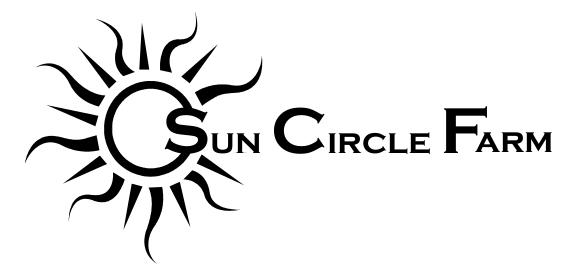 2020 CSA Commitment FormShareholder Contact InformationName:                	_______________________________________________________Address:            	_______________________________________________________                            	_______________________________________________________Telephone:       	_______________________________________________________E-mail:                	_______________________________________________________CSA Share Option_____	Full Share - $700 ($350 deposit)_____ Small Share - $450 ($225 deposit)_____ Flower Share - $200 ($100 deposit)Pick-Up Location_____ Sun Circle Farm (Palmer)_____ ANC(ANC locations still to be determined.  There is a possibility of adding other drop sites as well.)By signing this form you agree to purchase a CSA share from Sun Circle Farm for the 2020 summer season. Our season will likely run from the week of June 8th or June 15th through the week of September 28th or October 5th, for a total of 17 weeks.  Depending on the season, we might take “off” the first week of July, but will otherwise provide a weekly box of freshly harvested produce certified organically grown on Sun Circle Farm.  Flower shares are likely to begin early July.The second half of your payment is due by August 1st, but arrangements can be made for a more extended payment plan – please contact me and we can figure it out!CSA pick-up or drop off days and times are still in flux due to the uncertainty surrounding Farmer’s Markets and what else we are able to do this summer.  We will let you know ASAP!By filling out this form and purchasing a share you are agreeing that there are no guarantees in agriculture and sharing any potential risks or shortcomings with us.If you have any questions, please contact me at ancokell@gmail.com, call or text 707-3123, or see our website at www.suncirclefarm.com.Thank you for supporting my farm!Please make checks payable to Sun Circle Farm and mail them with your completed agreement to:Sun Circle Farm5605 Farm Loop Rd.
Palmer, AK  99645Signature: ____________________________________________________________________